LOCARNOhelle 3 ½-Zimmer-Wohnungmit grosser Terrasse, Schwimmbad & herrlichem Seeblick……………………………………………………………………..…………………………………..……………..……………….appartamento luminoso di 3 ½ localicon grande terrazza, piscina e bellissima vista lago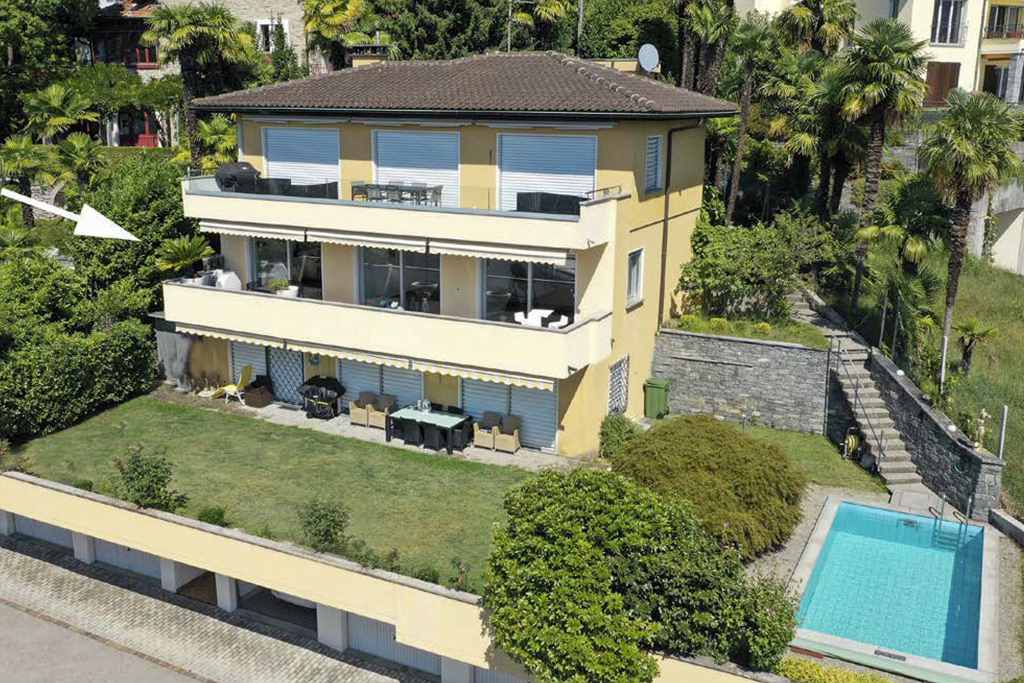                                           4180/3542Fr. 1'060‘000.--  Standort | Umgebung6605 Locarno Monti, vicolo Azalee 6Region:	LocarneseLage:	ruhig und sonnigAussicht:    herrliche SeesichtSchulen:	500mEinkauf:	150möffentlicher Verkehr:	50mDistanz nächste Stadt: 	2kmDistanz Autobahn:	21km  BeschreibungDiese helle, schöne 3 ½-Zimmer-Wohnung liegt an ruhiger und sonniger Aussichtslage in Locarno Monti, vicolo Azalee 6. Die 1980 erbaute und 2011/12 komplett renovierte Wohnung befindet sich in einem guten und gepflegten Zustand. Sie bietet ein modernes und zugleich gemütliches, wohnliches Ambiente. Die Wohnung verfügt über einen offenen Wohn-/Essbereich mit Küche, zwei Zimmern sowie einem grossen Bad mit begehbarer Dusche. Alle Zimmer führen auf die grosse, gedeckte Terrasse. Hier geniesst man einen herrlichen Ausblick auf Locarno, Ascona und auf den Lago Maggiore. Ein Gartenteil sowie das Schwimmbad kann mit 2 weiteren Wohnungen gemeinsam genutzt werden. Das 3-Familienhaus ist mit dem Auto gut erreichbar.  Zur Wohnung gehören ein Kellerabteil sowie eine Garage. In wenigen Minuten gelangt man nach Locarno an die Piazza Grande und die Uferpromenade des Lago Maggiore.   Highlightshelle Wohnung mit gemütlichem, modernem Ambientegrosse Terrasse mit herrlichem Panorama-Seeblicksehr sonnige, ruhige und privilegierte LageSchwimmbad und Garten  Ubiciazione6605 Locarno Monti, vicolo Azalee 6Regione:	LocarnesePosizione:	soleggiata e tranquillaVista:	bellissima vista lagoScule:	500mPossibilità d'acquisti:	150mMezzi pubblici:	50mProssima città:	2kmAutostrada:	21km  DescrizioneQuesto bellissimo e luminoso appartamento di 3 ½ locali si trova in una posizione panoramica tranquilla e soleggiata a Locarno Monti, vicolo Azalee 6.Costruito nel 1980 e completamente ristrutturato nel 2011/12, l'appartamento è in buone condizioni e ben tenuto. Offre un ambiente moderno e allo stesso tempo accogliente e familiare. L'appartamento ha un soggiorno/zona pranzo aperta con cucina, due camere e un grande bagno con doccia. Tutte le camere danno accesso alla grande terrazza coperta. Qui si può godere di una magnifica vista su Locarno, Ascona e il Lago Maggiore.Una parte del giardino e la piscina possono essere condivisi con altri 2 appartamenti. La casa trifamiliare è facilmente accessibile in auto.  Un vano cantina e un garage appartengono all'appartamento. In pochi minuti si può raggiungere Locarno fino alla Piazza Grande e la passeggiata del Lago Maggiore.   Highlightsbella vista lago2 grande balcone copertiresidenza con piscina coperta con giardinoappartamento luminoso con ambiente moderna                Wohn-/Essbereich, 2 Zimmer und Bad          soggiorno, pranzo, cucina, 2 camere e bagno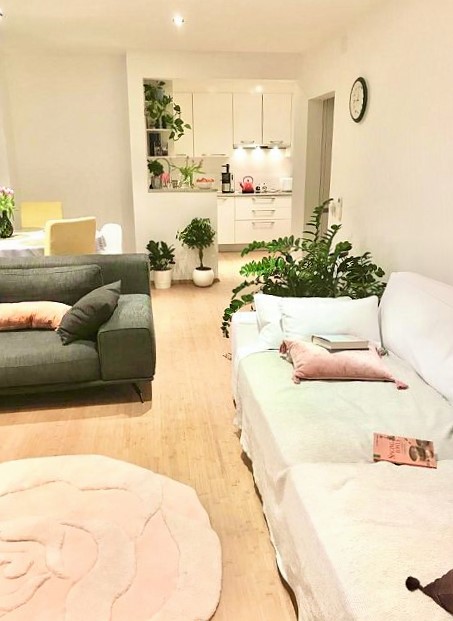 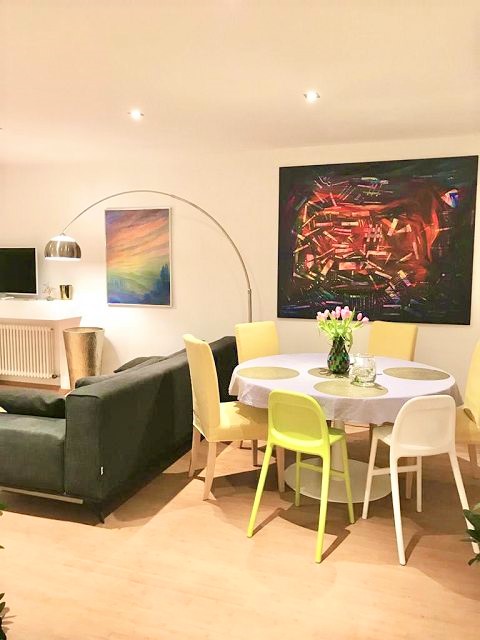 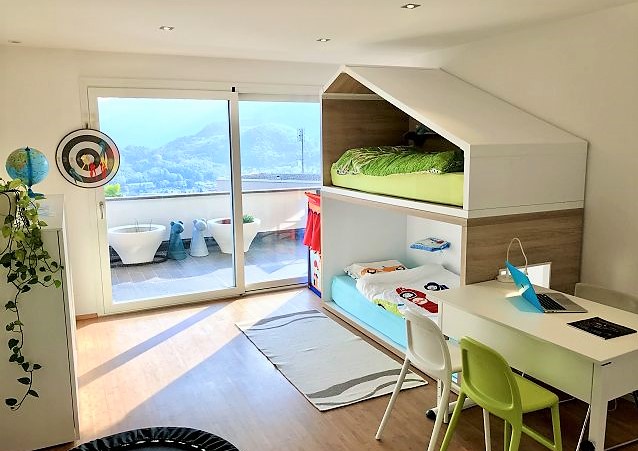 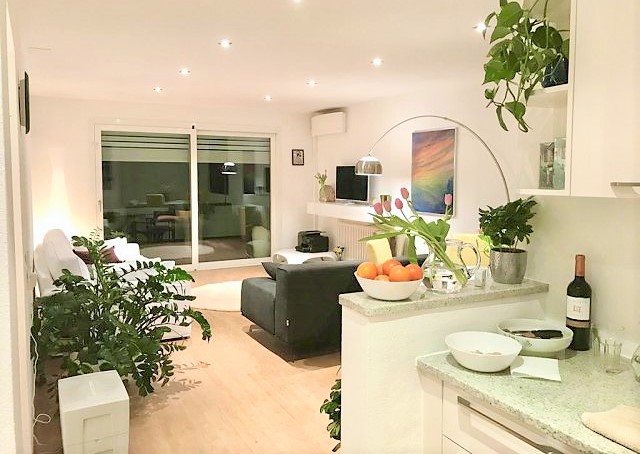 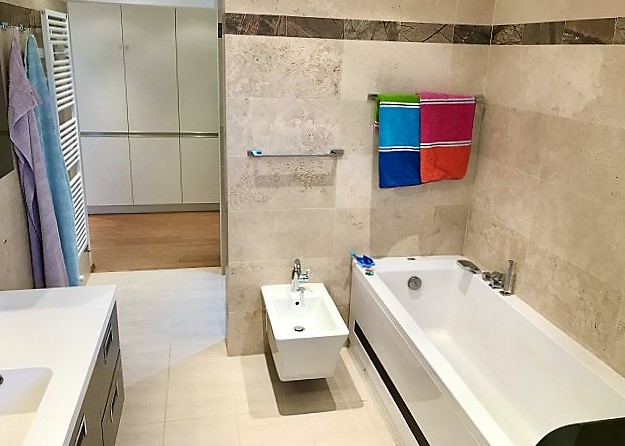 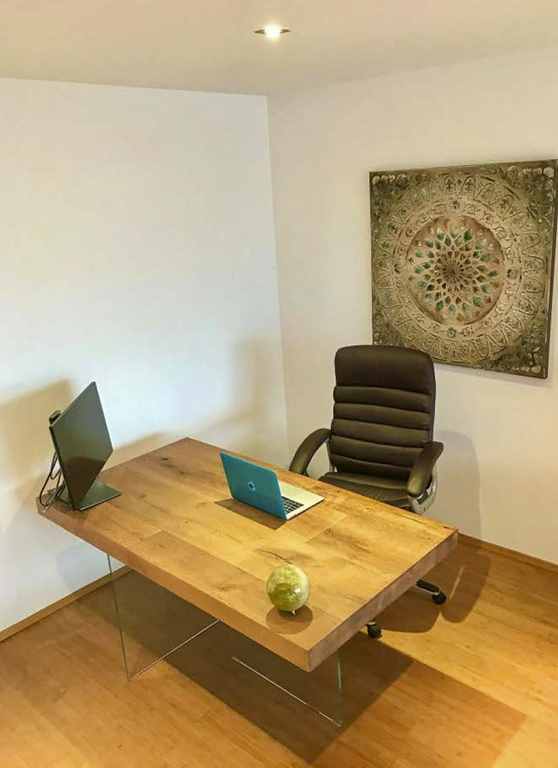     Terrasse, Schwimmbad und herrlicher Ausblick         terrazza, piscina e bellissima vista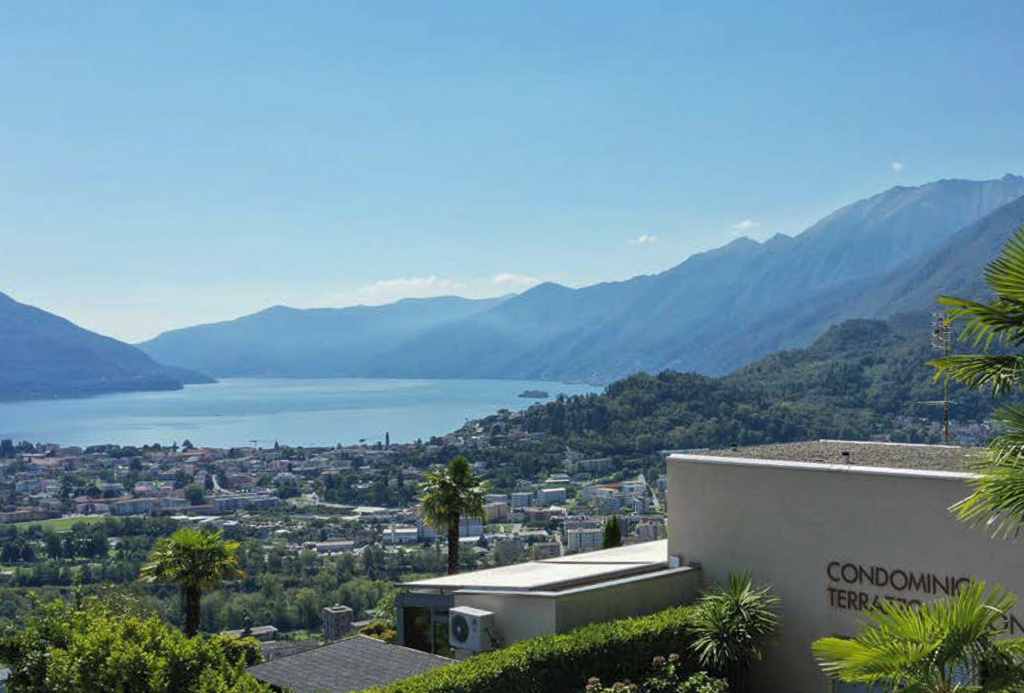 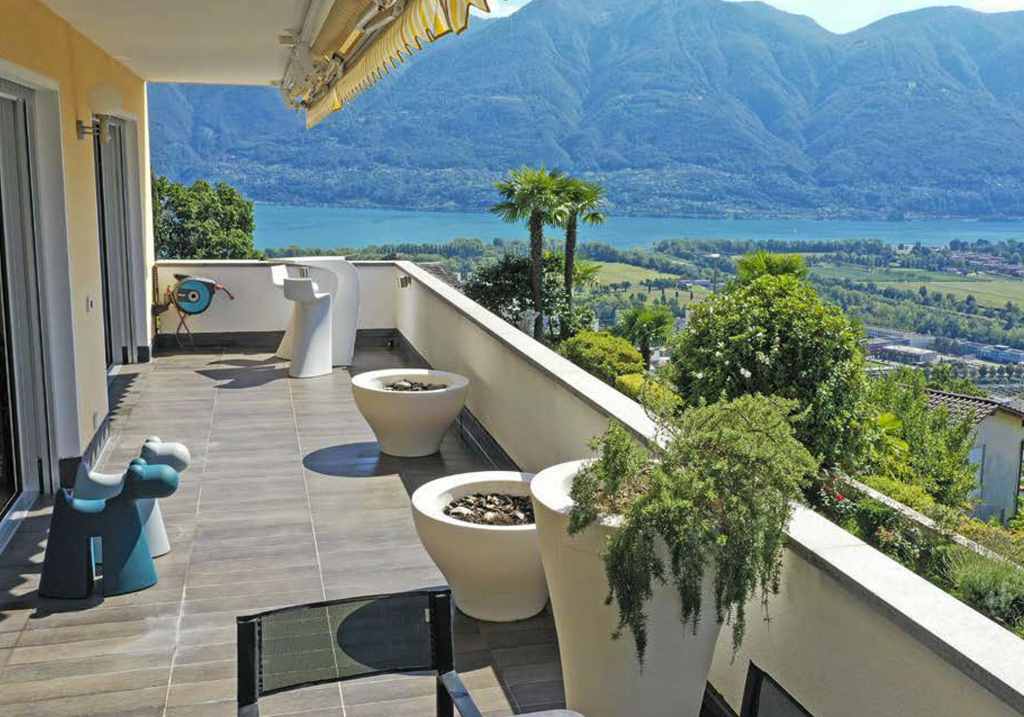 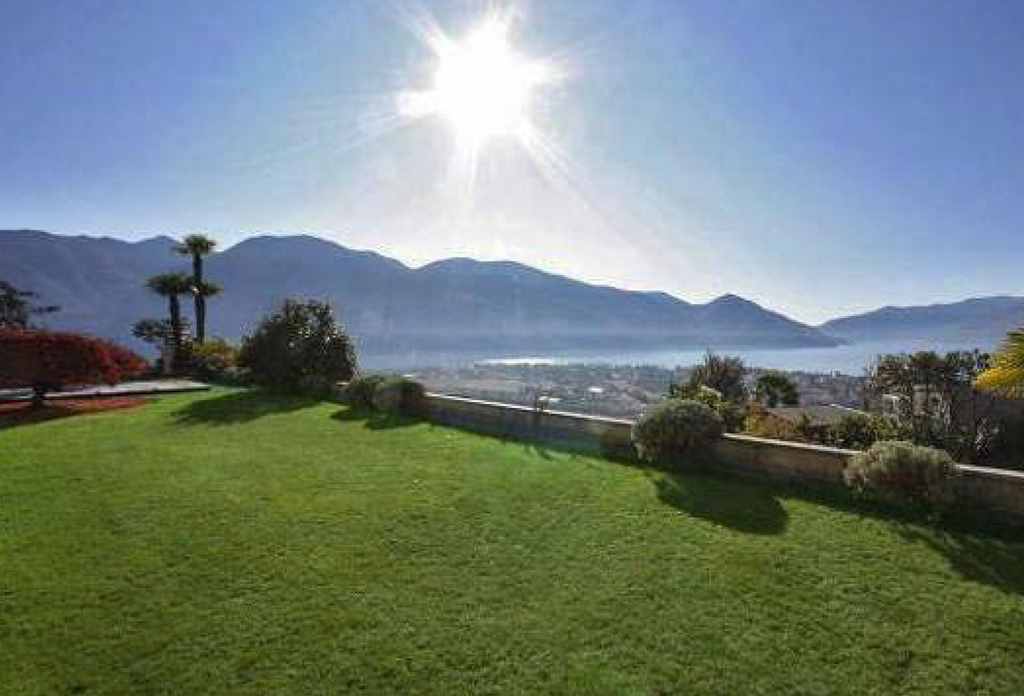 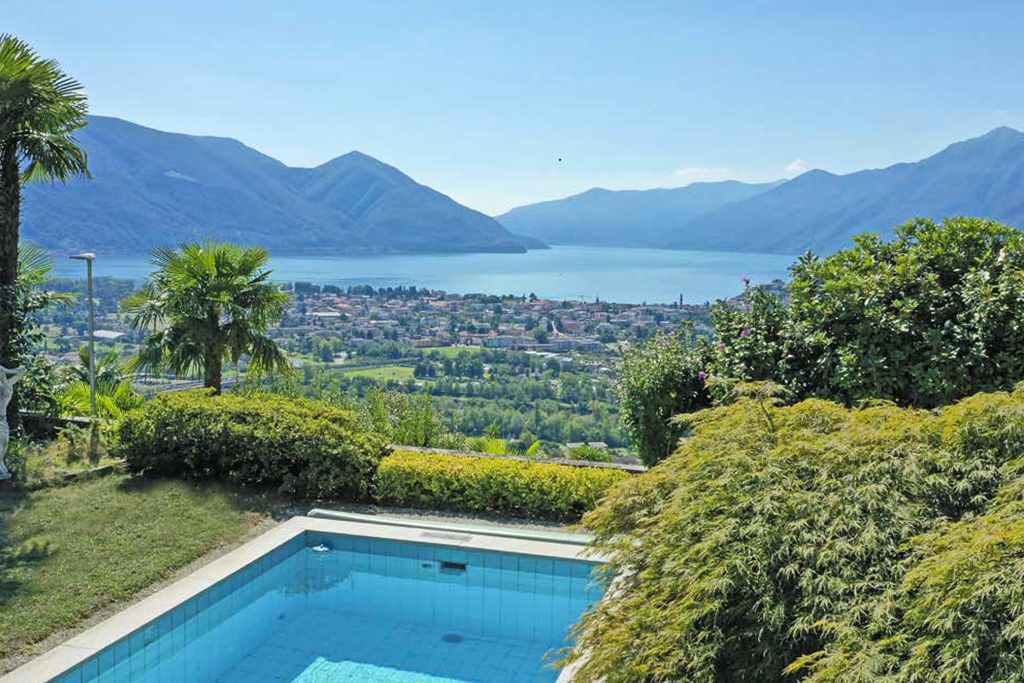 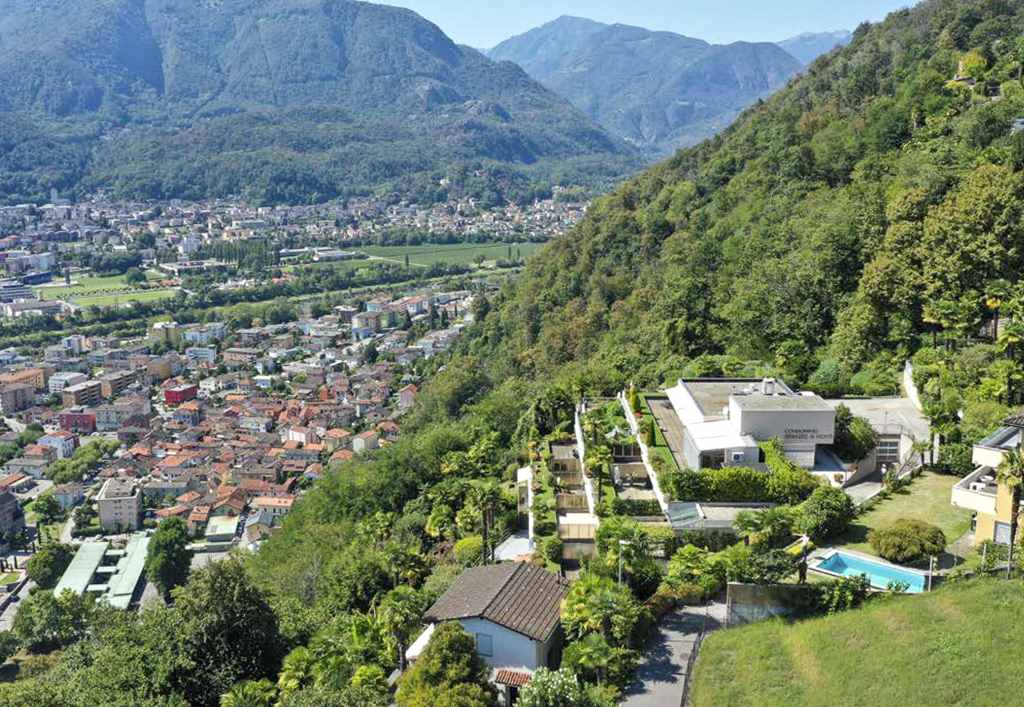 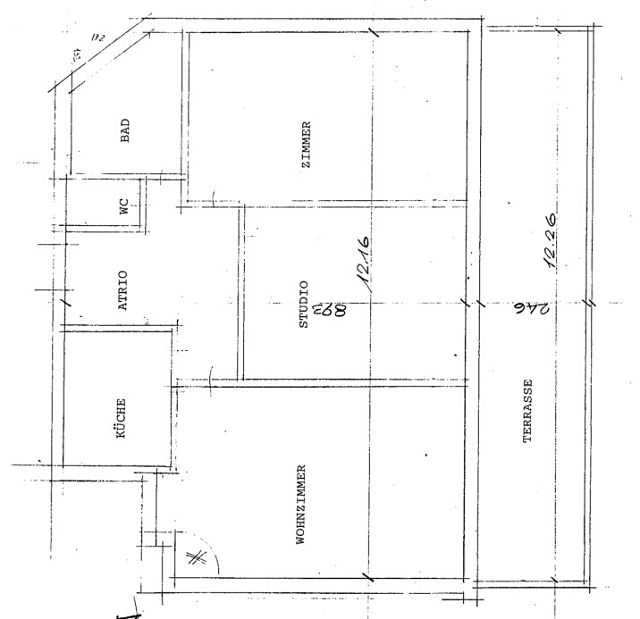 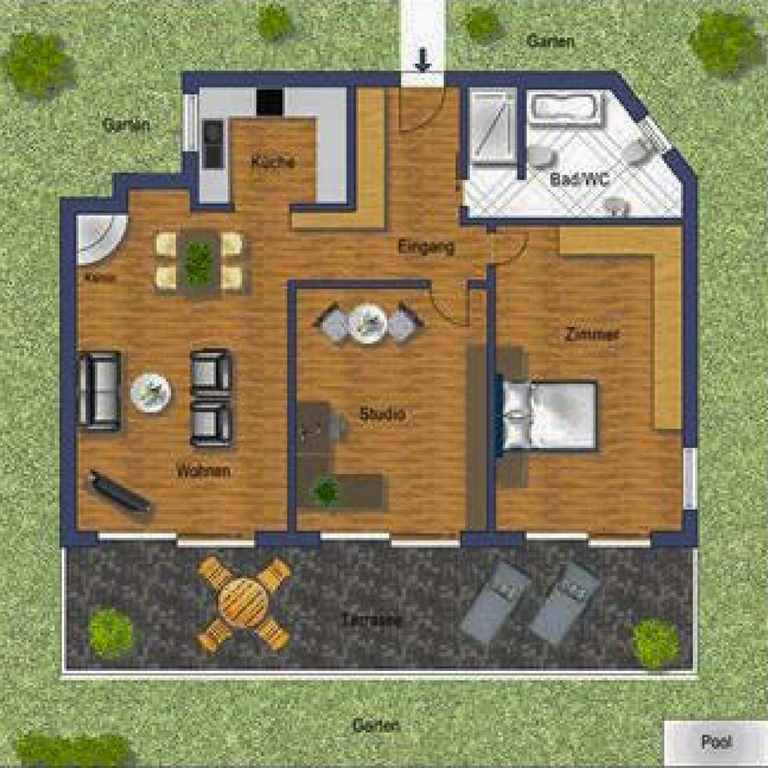 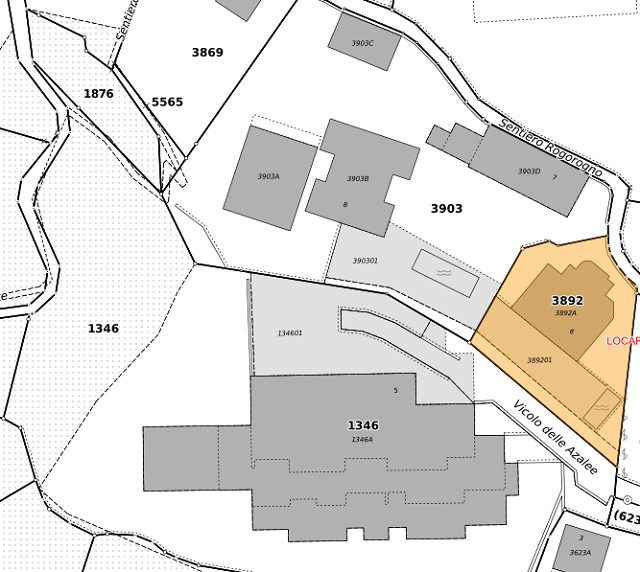 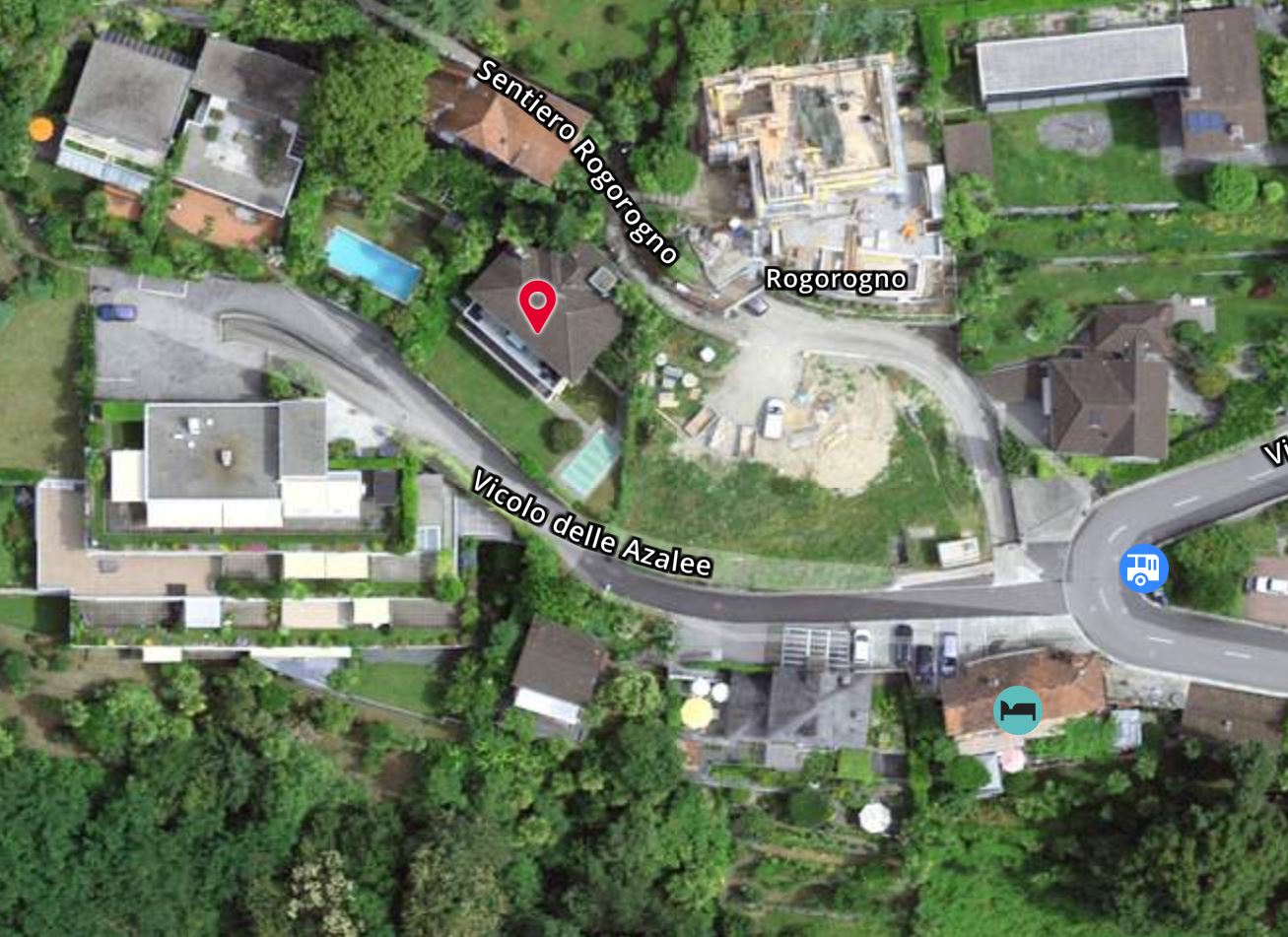 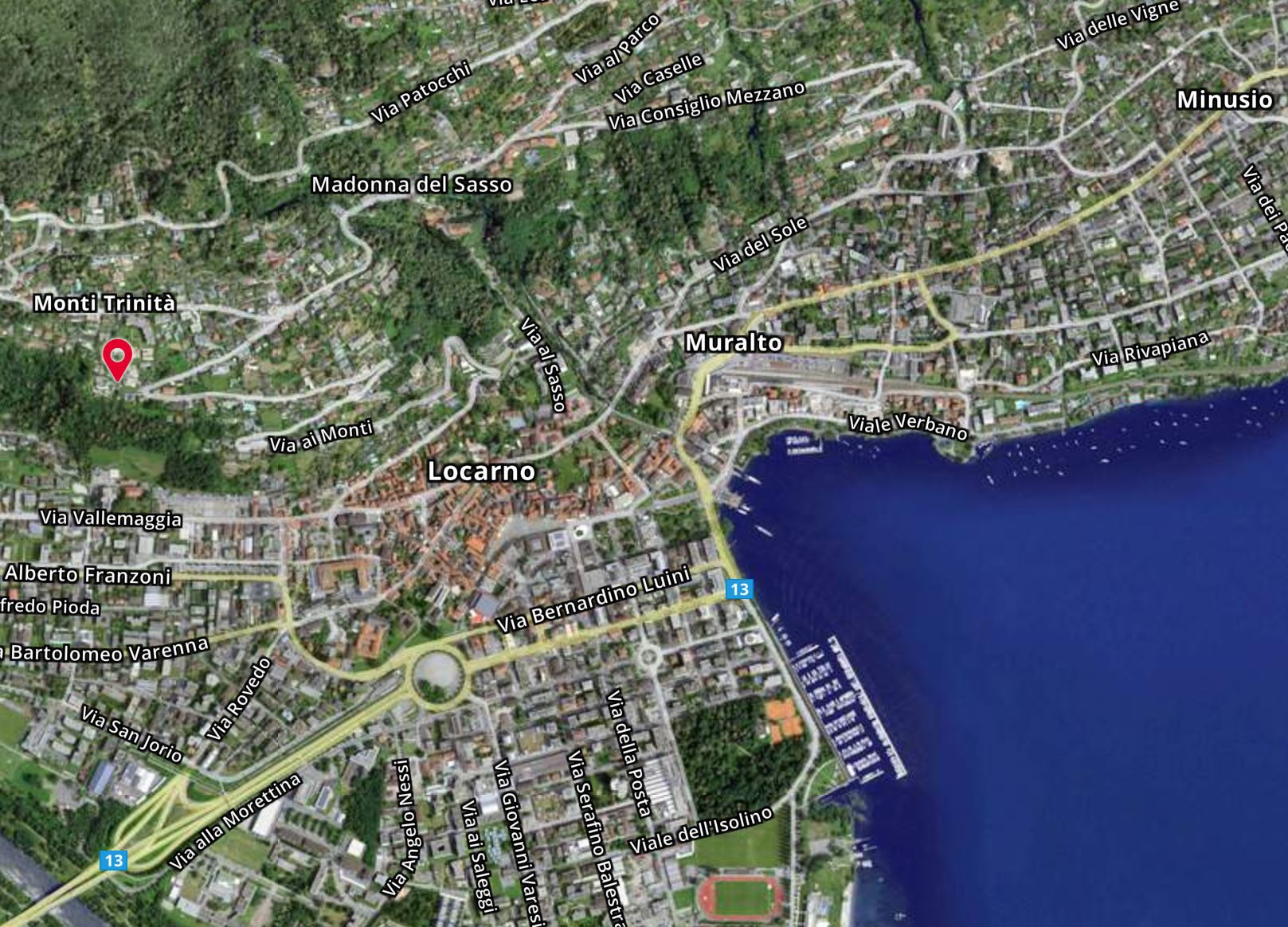 TICINO |  Locarno Monti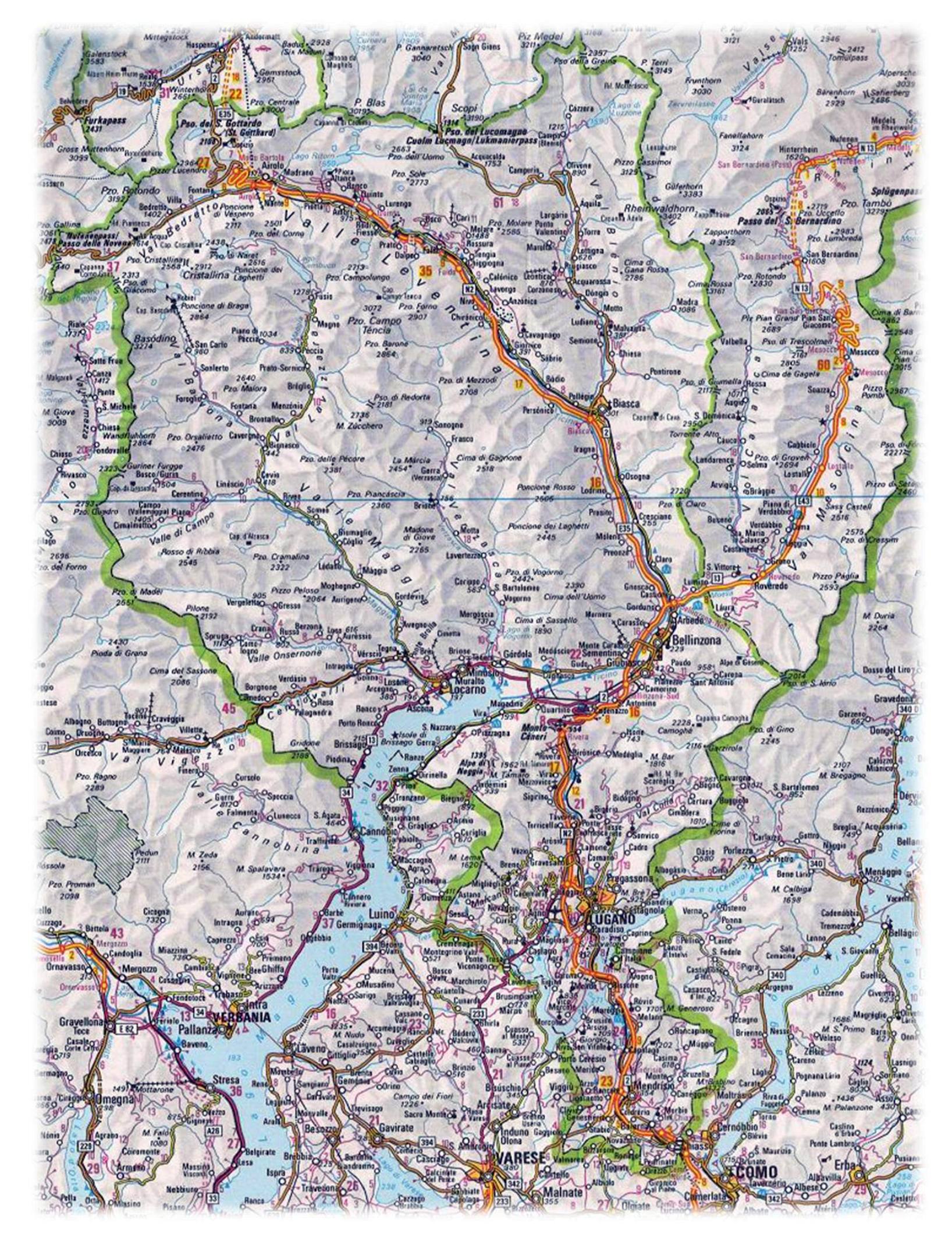 